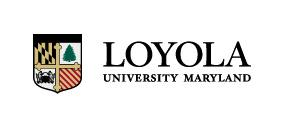 Performance Evaluation Form EVALUATION PERIOD: From (Mo/Yr): 	_______TYPE OF APPRAISAL:Annual: _____________Provisional: _____________OVERALL SCORE: _________			  Loyola University Maryland’s Performance Evaluation Form is designed to link employee performance to Loyola’s mission and values as reflected in the Jesuit tradition and to provide guidance and consistency to the evaluation process. It assists the supervisor in making decisions about merit increases, promotions and continuing employment. It should be used to summarize and evaluate the employee’s overall performance for the past year, to establish results to be achieved for specific tasks or projects for the next year, and to identify professional development goals to enable the employee to enhance performance in their current position or to prepare them for future growth. ProceduresThe supervisor encourages the employee to complete a self-evaluation which will be used as input in the formal evaluation. The supervisor prepares the evaluation.  Any category where employees are not meeting expectations must be addressed with comments. The second level supervisor approves the evaluation.  The supervisor discusses the evaluation with the employee and adds final comments.   The employee adds comments and signs off. The supervisor signs off and forwards it to the human resources office for the employee file. Questions regarding Loyola’s performance management process can be addressed to Human Resources at performancereview@loyola.edu or by calling at 410-617-2354.Definition of RatingsThe performance levels described below are consistent with those used to determine merit increase ranges. Use these descriptions/levels when completing this section. Select the rating that best describes performance for each competency.EXCEPTIONAL (5): Consistently exceeds all relevant performance standards. Provides leadership, fosters teamwork, is highly productive, innovative, responsive and generates top quality work. Active in industry-related professional and/or community groups.
EXCEEDS EXPECTATIONS (4): Consistently meets and often exceeds all relevant performance standards. Shows initiative and versatility, works collaboratively, has strong technical & interpersonal skills or has achieved significant improvement in these areas.MEETS EXPECTATIONS (3): Meets all relevant performance standards. Occasionally exceeds desired results or objectives in one or more areas.BELOW EXPECTATIONS (2): Sometimes meets the performance standards. Seldom exceeds and often falls short of desired results. Performance has declined significantly, or employee has not sustained adequate improvement, as required since the last performance review or performance improvement plan.NEEDS IMPROVEMENT (1): Consistently falls short of performance standards.Goal AchievementUse this section to summarize results of goals that were established for this review period. Select the rating level best describes the extent to which expectations were met for each goal. In the Results Achieved column, specify results achieved, to what extent expectations were met and any contributing factors. Core CompetenciesCircle a rating for the performance level demonstrated by the employee during the review period for the following competencies. Use the Planned Skilled Development column to address plans for improvement or to develop and reinforce strengths. Job Skills Possesses sufficient job skills and knowledge to perform the job in a competent manner.  Is able to demonstrate skills and knowledge in day-to-day situations.  This is distinctly different from those individuals who lack sufficient job skills or knowledge to meet the job requirements or who have the skills and knowledge, yet struggle to apply them to day-to-day situations on the job. Comments/Planned Skill Development:Quality of WorkHas established a track record of producing work that is highly accurate, demonstrates attention to detail and reflects well on the organization.  Is personally committed to high quality work and encourages others to have similar standards.  This differs from those who cannot be relied upon to produce high quality work, play little attention to detail, show pride in a job well done and/or set a poor example for co-workers or direct reports.  Comments/Planned Skill Development:ProductivityMeets or exceeds productivity standards that have been established for his/her organizational level or position. Has successfully combined skills, ability and effort level to ensure that expectations related to results/output are achieved. This is in contrast to those individuals who fail to meet standards due to a shortfall in essential skills, ability or the level of energy/effort required. Comments/Planned Skill Development:DependabilityMakes and fulfills commitments. Has established a pattern of working independently, meeting reasonable deadlines, and accepting responsibility for his or her actions. Willingly makes promises and fully intends to keep them.  Arrives at work on time and ready to contribute. Shows up for meetings well-prepared. This contrasts with individuals who have proven to be unreliable when others have counted on them to show up on time, meet deadlines and expectations, or arrive prepared and ready to contribute.Comments/Planned Skill Development:Relationship Building/NetworkingBuilds rapport and develops alliances with a broad range of people. Adjusts communication style to meet the needs of individuals at various organizational levels and to meet the needs of clients. Forms alliances by demonstrating concern and respect for others, as well as by highlighting common interests and aspirations. Leave others feeling that they will be a trusted ally and is careful to act in ways that reinforce that trust over time. This is in contrast with the behavior of individuals who tend to interact with a relatively narrow range of people or who fail to adjust their communication styles to accommodate others. It is also quite different than behavior that leaves the impression that the person is seeking to advance his/her own narrow agendas and interests.Comments/Planned Skill Development:CommunicationCommunicates effectively and appropriately. Uses good judgment as to what to communicate to whom as well as the best way to get that accomplished. Speaks in a clear and credible manner, selecting the right tone for the situation and audience. Listens to others and allows them to make their point. This is quite different than those who tend to select the wrong means of communicating, or who communicate information to inappropriate people. It also contrasts with those whose messages are not clear or lack credibility, as well as those who demonstrate poor listening skills and are unreceptive to feedback.Comments/Planned Skill Development:Customer FocusPersonally demonstrates customers are a high priority. Identifies customer needs and expectations and responds to them in a timely and effective manner. Anticipates and prevents delays or other things that can adversely affect the customer. Keeps customers informed about the status of pending actions and inquires about customer satisfaction with products or services. This is in sharp contrast to behavior patterns that tend to disappoint customers, leave them feeling forgotten and unimportant or that otherwise result in unmet needs or expectations.Comments/Planned Skill Development:Initiative 	Recognizes opportunities and initiates actions to capitalize on them.  Looks for new and productive ways to make an impact.  Demonstrates this characteristic when it comes to generating new ideas or processes, capitalizing on new business opportunities, seeking out and taking on increasing responsibility or resolving problems as they occur.  Uses sound judgment about when to take action and when to seek guidance or permission. This is in contrast to those who fail to notice opportunities, wait to be asked or instructed before taking action, seldom offer new ideas or express reservations about taking on additional responsibilities.Comments/Planned Skill Development:Analytical Thinking 	Breaks down problems and issues into sub-components and then assesses the costs, benefits and risks of various options prior to selecting a particular approach. These contrasts with the behavior of individuals who tend to attack problems without a thorough examination of all important components and ramifications; who fail to weigh the costs, benefits and risks associated with various alternatives; and/or who are unable to explain or justify their decisions in a logical and systematic fashion.Comments/Planned Skill Development:IntegrityDemonstrates commitment to Loyola’s vision, mission and core values. Acts in ways that demonstrate personal integrity and serves as a positive example of why others should trust the motives of the organization. Views themselves as a reflection of the organization by following through on commitments and accepting ownership of any mistakes they might make. Leaves others with the clear impression that integrity is a core value at this organization. This is in contrast to individuals who make commitments that go unmet, fail to acknowledge their role in disappointing events, or whose actions (or inaction) leave others with doubts about the level of trust that should be placed in the organization.Comments/Planned Skill Development:Cross-Cultural SensitivityDemonstrates an awareness of, and sensitivity to, the needs and concerns of individuals from different  cultures. Makes adjustments in how they communicates out of respect for cultural differences and minimizes the number of cross-cultural misunderstandings. This is quite different from those individuals who invest  little or no time attempting to understand cultural  differences and whose efforts to communicate across cultures often leads to misunderstandings.Comments/Planned Skill Development:New GoalsIdentify a minimum of two new objectives. These objectives must be those the employee agreed to accomplish over the coming year and address any one of the following areas:Project Goals are specific assignments to participate in or manage ongoing or future projects. When setting project oriented goals, outline the scope of the role the employee is to play, lists resources and completion time frame and define the desired result.Provisional Employee StatusThis section is completed for provisional employees only. Please choose the appropriate status.CommentsThis section is for optional employee comments. Employee Comments:Supervisor Comments:SignaturesMy supervisor has reviewed this document with me. My signature indicates that I have reviewed this appraisal, but does not imply my agreement or disagreement with this appraisal.Employee: __________________________________________________     	Date: ____________Immediate Supervisor: ________________________________________     	Date: _______________    Next Level Supervisor: _________________________________________    	 Date: ____________Please return the completed form to the human resources office. Thank you.Employee NameTitle:Department:Supervisor: GOALS/PERFORMANCE STANDARDSRESULTS ACHIEVEDRATINGWEIGHTOVERALL SCORE SECTION 1OVERALL SCORE SECTION 15Has expert level skills and knowledge4Has strong skills and knowledge3Has sufficient skills and knowledge to perform the job competently. 2Acquiring the skills and knowledge needed to perform the job competently.   Will benefit from further training.  1Does not possess the skills and knowledge needed to perform the job competently.   N/ANon Applicable5 Far exceeds expectations in terms of producing high quality work. Excellent attention to detail.     4Exceeds expectations in terms of producing high quality work. Very good attention to detail.3Meets expectations in terms of producing high quality work. Good attention to detail.2Slightly below expectations in terms of producing high quality work. Occasionally lacking in attention to detail.1Below expectations in terms of producing high quality work. Lacks attention to detail.N/A5Far exceeds standards of productivity.     4Exceeds standards of productivity.  3Meets standards of productivity.2Slightly below standards of productivity.     1Far below standards of productivity N/ANot Applicable5Exceeds expectations in terms of workload, meeting deadlines, meeting attendance requirements and accepting responsibility for actions. Excellent ability to work independently.4Slightly above expectations in terms of workload, meeting deadlines, and accepting responsibility for actions. Very good ability to work independently.3Meets expectations in terms of workload, meeting deadlines, and accepting responsibility for actions. Good ability to work independently.2Slightly below expectations in terms of workload, meeting deadlines, and accepting responsibility for actions. Not always able to work independently.1Below expectations in terms of workload, meeting deadlines, and accepting responsibility for actions. Not able to work independently.N/ANot Applicable5Excellent ability to build rapport and develop alliances with a variety of people. Always modifies communication style to deal with different types of people in an appropriate manner.4Very good ability to build rapport and develop alliances with a variety of people. Usually modifies communication style to deal with different types of people in an appropriate manner.3Able to build rapport and develop alliances with a variety of people. Able to modify communication style to deal with different types of people in an appropriate manner.2Limited ability to build rapport and develop alliances with a variety of people. Has difficulty modifying communication style to deal with different types of people and situations.1Does not attempt to build rapport or develop alliances with others. Unable to modify communication style to deal with different types of people and situations.N/ANot Applicable5Always expresses facts and ideas clearly, in a credible manner. Always uses an appropriate tone. Displays excellent judgment as to what information should be communicated. Listens to others, and elicits feedback.4Usually expresses facts and ideas clearly, in a credible manner. Uses an appropriate tone.Displays very good judgment as to what information should be communicated. Listens to others, and often elicits feedback.3Able to express facts and ideas clearly, in a credible manner. Usually uses an appropriate tone. Displays good judgment as to what information should be communicated. Listens to others, and sometimes elicits feedback.2Rarely able to express facts and ideas clearly, in a credible manner. Does not always use an appropriate tone.  Has difficulty judging what information should be communicated. Does not always listen to others. Rarely elicits feedback.1Unable to express facts and ideas clearly.  This limits credibility. Often uses an inappropriate tone. Exercises poor judgment in determining information to share with others. Unwilling tolisten  to others or accept feedbackN/ANot Applicable5Considers customers to be a priority, and works closely with them to identify and anticipate their needs. Maintains frequent communication with the customer to set realistic expectations.Consistently ensures that their needs and expectations are met.4Considers customers to be a priority, and listens to their needs. Is frequently able to anticipate their needs. Maintains communication with the customer to set realistic expectations. Strives to ensure that their needs and expectations are met.3Usually makes customers a priority, and has been able to identify their needs. Attempts to set realistic expectations. Works toward meeting customers' needs and expectations.2Has difficulty anticipating and identifying customer needs, and is not always able to ensure that their needs are met.  Must work more closely with customers.1Unable to anticipate and identify customer needs. Does not work closely with customers to ensure that their needs are met.N/ANot Applicable5Consistently ensures that their needs and expectations are met. Has taken on new responsibilities, and acted on opportunities.4Has taken the initiative to resolve problems with minimal assistance from management. Willing to take on new responsibilities and act on opportunities.3Has taken the initiative to look for resolutions to problems, involving management at times. Usually willing to take on new responsibilities and act on opportunities.2Requires encouragement and input from managers before taking on new responsibilities or looking for solutions to problems. Hesitant to take on new responsibilities or act on opportunities.1Does not demonstrate initiative to solve problems or take on new responsibilities. Very reluctant to take on new responsibilities or act on opportunities.N/ANot Applicable5Excellent analytical skills. Thoroughly analyzes the costs, benefits, opportunities and risks of each potential solution.4Very good analytical skills. Analyzes the costs, benefits, opportunities and risks of each potential solution.3Good analytical skills. Takes a role in analyzing the costs, benefits, opportunities and risks of each potential solution.2Developing analytical skills. Needs to take more time to analyze the costs, benefits, opportunities and risks of each potential solution.1Poor analytical skills. Does not take time to analyze the costs, benefits, opportunities and risks of each potential solution.N/ANot Applicable5Exemplary sense of responsibility and commitment. Can always be relied upon to follow through on commitments and promises. Willing to admit to mistakes.4Very strong sense of responsibility and commitment. Can be relied upon to follow through on commitments and promises. Willing to admit to mistakes.3Good sense of responsibility and commitment. Usually follows through on commitments and promises, with a few small delays. When approached, is willing to admit to mistakes.2Occasionally displays a lack of responsibility and commitment. Cannot always be relied upon to follow through on commitments and promises. Hesitant to admit to mistakes.1Does not display a sense of responsibility or commitment. Often fails to follow through on commitments. Will not admit to mistakes.N/ANot Applicable5Always displays sensitivity to the needs of different cultures. Makes extra effort to learn about other cultures.4Displays sensitivity to the needs of different cultures. Makes an effort to learn about other cultures.3Usually displays sensitivity to the needs of different cultures. Willing to learn about other cultures.2Tries to display sensitivity to the needs of different cultures, but needs to take time to learn about their differences.1Does not display sensitivity to the needs of different cultures. Unwilling to learn about the needs and concerns of other cultures.N/ANot ApplicableOVERALL EVALUATION SCORE 54321The level of overall performance for sections 1 and 2GOALS/PERFORMANCE STANDARDSWEIGHTThe status checked below will be effective: ___________________                                                                                      (Date)  The status checked below will be effective: ___________________                                                                                      (Date)  Regular (as defined in the policy manual)Dismissal (The dismissal date should be no later than the end of the provisional period)Request for extension of the provisional period until ___________________. (The length of the extended provisional period should not exceed 30 calendar days for staff employees and 180 calendar days for administrators).